C O M M U N I Q U É		–				   P o u r   d i f f u s i o n   i m m é d i a t eAtelier de dessin: le rendu de la terreVal-d’Or – le 16 décembre 2015 –  Le Centre d’exposition de Val-d’Or propose un atelier de dessin sur le thème de la terre à partir du graphite, pour tous les amateurs d’exploration artistique le mercredi 27 janvier 2016, de 19h à 21h.L’artiste Madeline Deriaz, originaire de Suisse et installée à St-Camille en Estrie depuis 2000, propose d’initier les participants à la technique du graphite pour traiter de la représentation de la terre.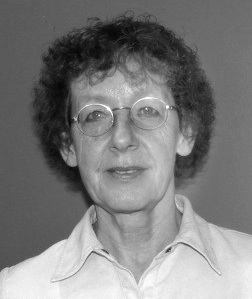 Madeline Deriaz appartient à la quatrième génération d’une famille de photographes suisses. Toutefois son médium préféré reste le dessin. Elle est diplômée de la Haute école d’art et de design de Genève en arts visuels et en arts décoratifs. Elle détient également un certificat en arts visuels de l’université de Sherbrooke. Elle expose ses œuvres depuis de nombreuses années tant en Suisse qu’au Canada et est très impliquée dans le milieu des arts visuels québécois.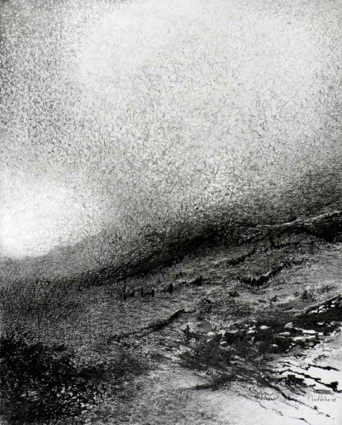 Bienvenue à tous !Lieu : Centre d'exposition de Val-d'OrDate : le mercredi 27 janvier Heure : 19h à 21hCoût : 20$ ou 18$ pour les membres-amis. Tout le matériel est fourniMaximum de 15 participantsInformation et réservation (avant le mardi 26 janvier) : (819) 825-0942 ou expovd@ville.valdor.qc.ca Cet atelier s’inscrit dans une série d’ateliers de perfectionnement en dessin :En atelier avec Madeline Deriaz : dessin au graphite sur le thème de la terre30.03.2016 de 18 h 30 à 21 hEn atelier avec Andréanne Godin : dessin au graphite décliné2 ateliers : 38 $ ou 34 $ (membre)1 atelier : 20 $ ou 18 $ (membre)Le Centre d’exposition se réserve le droit d’annuler un atelier si moins de 5 personnes s’y sont inscrites.Heures d’ouverture: mardi de 13h à 16h, du mercredi au vendredi de 13h à 19h, samedi et dimanche de 13h à 16h. Pour information : (819) 825-0942 ou expovd@ville.valdor.qc.ca /Visitez notre site Internet : www.expovd.ca ou notre page facebook : https://www.facebook.com/centredexpositiondevaldor-30-Source : Anne-Laure Bourdaleix-Manin, coordonnatrice de la programmation, (819) 825-0942 #6253Remerciements aux Amies et Amis du Centre ainsi qu’aux subventionneurs et commanditaires suivants : 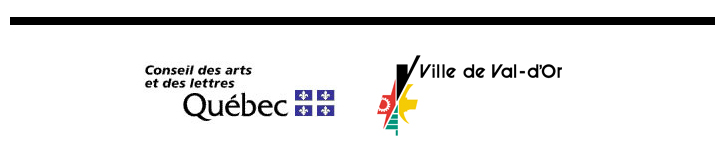 